Veneziansk afton och forneldarnas nattVeneziansk afton och forneldarnas natt 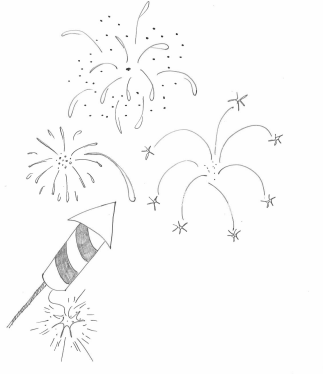 firas sista lördagen i augusti. Då firar man sommaren som tar slut.Veneziansk afton eller villaavslutningfiras i Österbotten. Veneziansk afton firas på sommarstugorna. På kvällen tänder man lyktor och marschaller. Man ser på fyrverkerier och tar farväl av sommaren. Forneldarnas natt firades första gången i Åboland.På kvällen tänder man brasor vid stranden. Att tända brasor vid stranden är en gammal tradition.Med brasorna kunde man skicka signalertill skeppen ute på havet. Brasorna visade hur skeppen skulle köra.  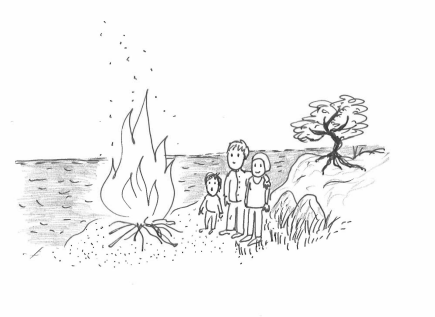 Brasorna kunde också varna för faror.Nuförtiden firar man veneziansk afton, Villaavslutning eller forneldarnas natt längs med hela Finlands kust.Vad minns du om Venetsiansk afton och Forneldarnas natt?När firar man Veneziansk afton och Forneldarnas natt?A  första lördagen i augusti B  sista lördagen i augustiC  andra lördagen i augustiVeneziansk afton firas A  i ÅbolandB  i ÖsterbottenC i  HelsingforsForneldarnas natt firades första gången i 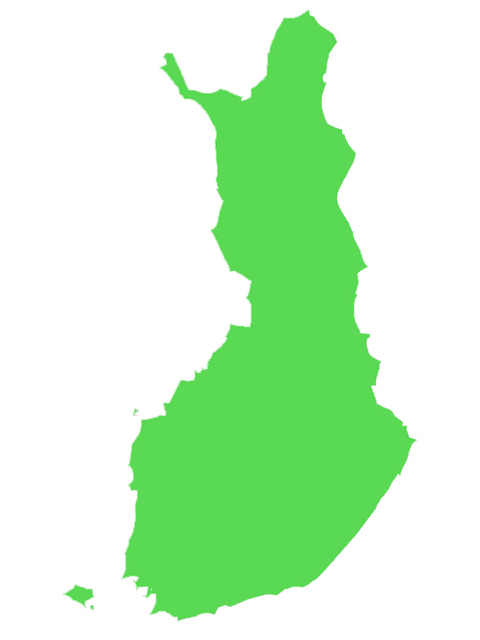 A  ÖsterbottenB  ÅbolandC  VasaA Placera ut Österbotten och Åboland på kartan. B Markera ut var Finlands kust är på kartan. 